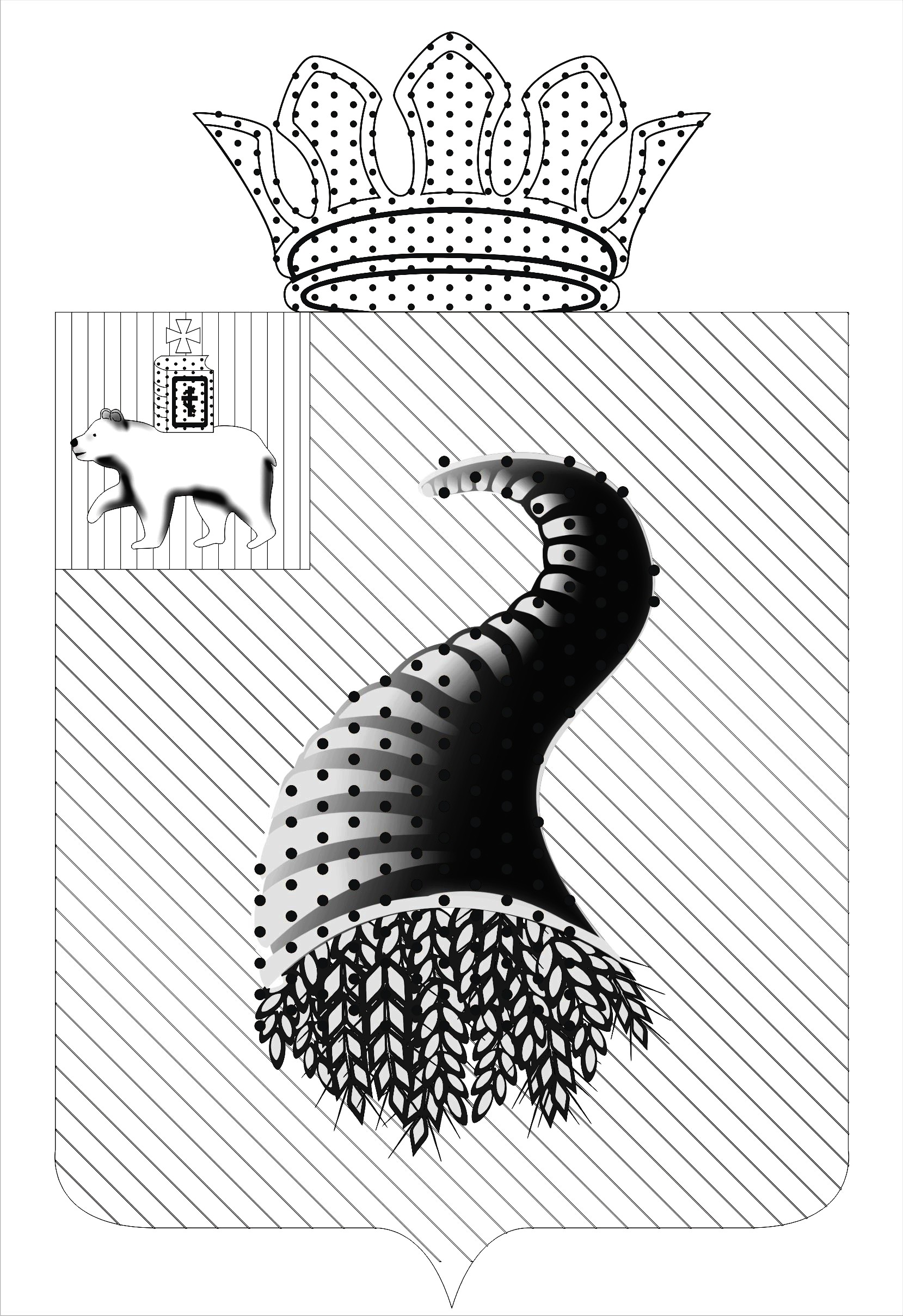 ЗЕМСКОЕ СОБРАНИЕ КУНГУРСКОГО МУНИЦИПАЛЬНОГО РАЙОНАР Е Ш Е Н И Е24.11.2016                                                                                                                № 372О внесении изменений в Программу социально-экономического развития муниципального образования «Кунгурский муниципальный район» на 2015-2020 годы, утвержденную решением Земского Собрания Кунгурского муниципального района от 21.08.2014 г. № 866 «Об утверждении Программы социально-экономического развития муниципального образования «Кунгурский муниципальный район» на 2015-2020 годы»Земское Собрание Кунгурского муниципального районаРЕШАЕТ:1. Внести в Программу социально-экономического развития муниципального образования «Кунгурский муниципальный район» на 2015-2020 годы, утвержденную решением Земского Собрания Кунгурского муниципального района от 21 августа 2014 года № 866 «Об утверждении Программы социально-экономического развития муниципального образования «Кунгурский муниципальный район» на 2015-2020 годы» (в редакции решений Земского Собрания от 26.03.2015 № 83, от 29.10.2015 № 174, от 28.01.2016 № 215) следующие изменения:1.1. в паспорте Программы социально-экономического развития муниципального образования «Кунгурский муниципальный район» на 2015-2020 годы строку «Основные ожидаемые конечные результаты реализации Программы» изложить в следующей редакции:«».1.2. в разделе «I. Общие положения»:1.3. подпункт 3.1.4.1 изложить в следующей редакции:«3.1.4.1. повышение уровня безопасности граждан, проживающих на территории Кунгурского района, предупреждение возникновения ситуаций, представляющих опасность для их жизни, здоровья, собственности, повышение эффективности профилактической деятельности;».1.4. подпункт 3.1.4.4 изложить в следующей редакции:«3.1.4.4. сокращение количества преступлений, совершенных несовершеннолетними;».1.5. подпункт 3.3.4.3 изложить в следующей редакции:«3.3.4.3. экологическое просвещение и информирование населения, повышение экологической культуры населения района.».1.6. подпункт 3.4.1.2 изложить в следующей редакции:«3.4.1.2. реализация кадровой политики муниципальной службы;».1.7. подпункт 3.4.1.3 изложить в следующей редакции:«3.4.1.3. создание условий для эффективного использования информационно-коммуникационных технологий в органах местного самоуправления Кунгурского муниципального района;».1.8. в пункте 1 раздела «II. Социальная сфера» наименование показателя по строке 4 задачи «1.1. Задача – Сохранение уровня рождаемости» наименование показателя изложить в следующей редакции:«4. Количество детей, родившихся в семьях – участницах Муниципальной программы «Улучшение жилищных условий молодых семей на территории Кунгурского муниципального района», чел.».1.9. в пункте 1 раздела «II. Социальная сфера» наименование показателя по строке 5 задачи «1.3. Задача – Снижение смертности в трудоспособном возрасте» наименование показателя изложить в следующей редакции:«5. Смертность от новообразований (в том числе от злокачественных) в трудоспособном возрасте, случаев на 10 тыс. населения».1.10. в пункте 2 раздела «II. Социальная сфера» показатели результативности Программы изложить в следующей редакции:«».1.11. в пункте 3 раздела «II. Социальная сфера» показатели результативности Программы по задачам 3.3, 3.4, 3.5 изложить в следующей редакции:«».1.12. в пункте 4 раздела «II. Социальная сфера» показатели результативности Программы изложить в следующей редакции:«».1.13. задачу 1.1. в пункте 1 раздела «III. Экономическое развитие» изложить в следующей редакции:«1.1. Задача – Содействие увеличению объема инвестиций в экономику района».	1.14. в пункте 2 раздела  «IV  Создание комфортной среды проживания» в задачу «2.1. Задача - Строительство объектов газоснабжения» добавить строку следующего содержания:«»1.15. в пункте 3 раздела  «IV  Создание комфортной среды проживания» показатели результативности Программы изложить в следующей редакции:«»1.16. в пункте 4 раздела «IV. Создание комфортной среды проживания» показатели результативности Программы изложить в следующей редакции:«».1.17. в пункте 5 раздела «IV. Создание комфортной среды проживания» показатели результативности Программы изложить в следующей редакции:«».1.18. в пункте 1 раздела «V. Развитие системы муниципального управления» показатели результативности Программы изложить в следующей редакции:«».1.19. абзац третий раздела «VI. Бюджет развития» исключить.2. Приложения 3, 4 Программы утвердить в новой редакции согласно приложениям 1, 2 соответственно к настоящему решению.3. Опубликовать настоящее решение в печатном издании «Официальный бюллетень органов местного самоуправления муниципального образования «Кунгурский муниципальный район».Председатель Земского Собрания			     Глава муниципального района________________ С.Л. Крохалев			     ______________ В.И. ЛысановОсновные ожидаемые конечные результаты реализации Программы 1. Социальная сфера.1.1. Основные показатели по стабилизации численности населения района к 2020 году:- сохранение численности постоянного населения не менее 42 951 чел.;- увеличение числа родившихся до 705 чел.;- снижение числа умерших до 640 чел.;- снижение числа детей умерших в возрасте до 1 года до 5 чел.;- снижение коэффициента младенческой смертности до 7,1 промилле;- снижение числа умерших в трудоспособном возрасте до 155 чел.;- снижение смертности от болезней кровообращения в трудоспособном возрасте до 9,9 случаев на 10 тыс. населения;- снижение смертности от новообразований (в том числе от злокачественных) в трудоспособном возрасте до 5,1 случая на 10 тыс. населения.1.2. Основные показатели по совершенствованию системы образования к 2020 году:- повышение удовлетворенности населения качеством предоставления образовательных услуг по итогам опросов общественного мнения до 79%;- снижение доли детей от 3 до 7 лет, стоящих в очереди в дошкольные образовательные организации, до 0%;- увеличение количества дополнительных мест для детей дошкольного возраста на 306 мест;- снижение отношения среднего балла ЕГЭ (в расчете на 1 предмет) в 10 процентах школ с лучшими результатами ЕГЭ к среднему баллу ЕГЭ (в расчете на 1 предмет) в 10 процентах школ с худшими результатами ЕГЭ до 1,65 (2015 г.);- увеличение доли детей, охваченных образовательными программами дополнительного образования в общей численности детей и молодежи в возрасте 5-18 лет, до 75%;- выполнение плановых показателей увеличения средней заработной платы педагогических работников в образовательных организациях, установленных Министерством образования и науки Пермского края, на 100%;- увеличение доли образовательных организаций, имеющих лицензию на образовательную деятельность, до 100%.1.3. Основные показатели по развитию сферы досуга, молодежной политики, физической культуры и спорта к 2020 году:- количество зрителей и участников мероприятий не менее 9 500 чел.;- увеличение доли населения Кунгурского муниципального района, охваченного услугами библиотечного обслуживания до 47%;- увеличение количества призовых мест, занятых учащимися детских школ искусств на конкурсах и фестивалях всех уровней до 75 ед.;- увеличение доли населения Кунгурского муниципального района, систематически занимающегося физической культурой и спортом до 30 %;- увеличение доли молодежи, вовлеченной в общественную жизнь Кунгурского муниципального района, от общего количества молодежи Кунгурского муниципального района до 38 %.1.4. Основные показатели по обеспечению общественной безопасности к 2020 году:- снижение уровня преступности до 125 чел. на 10 тыс. населения;- снижение количества людей, погибших в дорожно–транспортных происшествиях до 24 чел.;- снижение количества людей погибших на водных объектах до 0,8 чел. на 10 тыс. населения.2. Экономическое развитие.2.1. Основные показатели по привлечению инвестиций и улучшению инвестиционного  климата в районе к 2020 году:- увеличение объема инвестиций в основной капитал (за период с начала года) по крупным и средним предприятиям на 1 жителя Кунгурского района до 17,6 тыс. руб.;- количество реализованных инвестиционных проектов не менее 12 ед.2.2. Основные показатели по созданию условий для стабильного развития бизнеса к 2020 году:- увеличение объема реализации сельскохозяйственной продукции до 3 223 млн. руб.;- увеличение прибыли до налогообложения в сельском хозяйстве до 15 590 тыс. руб.;- сохранение доли прибыльных сельскохозяйственных организаций не менее 90%;- увеличение объема дополнительно привлеченных средств (краевой и федеральный бюджет) на 931,2 тыс. руб.; - увеличение количества индивидуальных предпринимателей в расчете на 1 тыс. жителей населения до 18,7 ед.2.3. Основные показатели по росту самообеспеченности бюджета района к 2020 году:- увеличение доли налоговых и неналоговых доходов в общем объеме доходов консолидированного бюджета муниципального района (без учета субвенций) до 42,85 %;- снижение удельного веса недоимки в объеме фактически полученных налоговых и неналоговых доходов до 7,6 %; - снижение доли расходов на содержание органов местного самоуправления муниципального района и сельских поселений в общем объеме расходов консолидированного бюджета до 11,3 %;- увеличение индекса обеспеченности консолидированного бюджета муниципального района ((налоговые и неналоговые доходы без учета невыясненных поступлений + дотация) / текущие расходы бюджета за исключением расходов, источником финансового обеспечения которых являются межбюджетные трансферты) до 1,37.3. Создание комфортной среды проживания.3.1. Основные показатели по созданию безопасного и комфортного жилья к 2020 году:- увеличение объема ввода жилья в Кунгурском районе на 65 951 кв. м; - ввод (приобретение) жилья для граждан, проживающих в сельских поселениях – всего 10 200 кв. м, в том числе:для молодых семей и молодых специалистов 6 000 кв. м. 3.2. Основные показатели по повышению качества услуг ЖКХ и улучшению материально-технического состояния объектов инфраструктуры к 2020 году:- строительство объектов газоснабжения 91,93 км; - строительство объектов водоснабжения 24,2 км. 3.3. Основные показатели по приведению в нормативное состояние автомобильных дорог и улиц, а также искусственных сооружений на них к 2020 году:- увеличение доли протяженности автомобильных дорог общего пользования местного значения, отвечающих нормативным требованиям, в общей протяженности автомобильных дорог общего пользования местного значения до 60 %.3.4. Основные показатели по обеспечению безопасной экологической среды к 2020 году:- увеличение численности населения, привлеченного к участию в природоохранных мероприятиях на территории Кунгурского муниципального района до 5 900 чел.3.5. Основные показатели по обеспечению эффективного управления имуществом к 2020 году:- увеличение доли зарегистрированных прав на объекты недвижимого имущества от включенных в реестр муниципальной собственности до 98%;- увеличение доли откорректированных документов территориального планирования от общего числа документов до 78 %.4. Развитие системы муниципального управления.4.1. Основные показатели по созданию эффективного муниципального управления к 2020 году:- количество созданных ТОС не менее 5 ед.;- доля муниципальных служащих, прошедших обучение по программам профессиональной переподготовки, подготовки и повышения квалификации, в общем количестве муниципальных служащих, подлежащих обучению 100%;- увеличение доли работоспособного ИКТ оборудования от общего числа ИКТ оборудования в органах местного самоуправления до 92%;- наличие Программы СЭР в поселениях 19 ед.;- отсутствие коррупциогенных факторов в проектах постановлений и распоряжений администрации Кунгурского муниципального района, приказов и распоряжений руководителей функциональных органов администрации Кунгурского муниципального района, 0 коррупциогенных факторов;- увеличение доли граждан, положительно оценивающих состояние межнациональных и межконфессиональных отношений, от числа опрошенных до 64%;- доля площади помещений административных зданий, приведенных в нормативное состояние в соответствии с требованиями законодательства, от общей площади помещений административных зданий, переданных в оперативное управление МБУ «ЦЭЗ» 100%;- увеличение доли архивных документов, обеспеченных нормативными условиями хранения, от общего количества документов, хранящихся в МБУ «Архив КМР» до 99%.Показатели результативности ПрограммыПоказатели результативности ПрограммыПоказатели результативности ПрограммыПоказатели результативности ПрограммыПоказатели результативности ПрограммыПоказатели результативности ПрограммыПоказатели результативности ПрограммыНаименование показателя201520162017201820192020Подпрограмма 1 «Дошкольное образование»Подпрограмма 1 «Дошкольное образование»Подпрограмма 1 «Дошкольное образование»Подпрограмма 1 «Дошкольное образование»Подпрограмма 1 «Дошкольное образование»Подпрограмма 1 «Дошкольное образование»Подпрограмма 1 «Дошкольное образование»2.1. Задача – Создание в системе дошкольного образования возможности для современного качественного и доступного образования2.1. Задача – Создание в системе дошкольного образования возможности для современного качественного и доступного образования2.1. Задача – Создание в системе дошкольного образования возможности для современного качественного и доступного образования2.1. Задача – Создание в системе дошкольного образования возможности для современного качественного и доступного образования2.1. Задача – Создание в системе дошкольного образования возможности для современного качественного и доступного образования2.1. Задача – Создание в системе дошкольного образования возможности для современного качественного и доступного образования2.1. Задача – Создание в системе дошкольного образования возможности для современного качественного и доступного образования1. Количество детей в возрасте от 1,5 до 7 лет, получающих услугу дошкольного образования в муниципальных ДОУ, чел.2 1352 1352 1352 2502 2502 3002. Количество дополнительных мест для детей дошкольного возраста, ед.306000003. Доля детей от 3 до 7 лет, стоящих в очереди в дошкольные образовательные организации, %500000Подпрограмма 2 «Начальное общее, основное общее, среднее общее образование»Подпрограмма 2 «Начальное общее, основное общее, среднее общее образование»Подпрограмма 2 «Начальное общее, основное общее, среднее общее образование»Подпрограмма 2 «Начальное общее, основное общее, среднее общее образование»Подпрограмма 2 «Начальное общее, основное общее, среднее общее образование»Подпрограмма 2 «Начальное общее, основное общее, среднее общее образование»Подпрограмма 2 «Начальное общее, основное общее, среднее общее образование»2.2. Задача – Создание в системе общего образования возможности для современного качественного образования и позитивной социализации детей2.2. Задача – Создание в системе общего образования возможности для современного качественного образования и позитивной социализации детей2.2. Задача – Создание в системе общего образования возможности для современного качественного образования и позитивной социализации детей2.2. Задача – Создание в системе общего образования возможности для современного качественного образования и позитивной социализации детей2.2. Задача – Создание в системе общего образования возможности для современного качественного образования и позитивной социализации детей2.2. Задача – Создание в системе общего образования возможности для современного качественного образования и позитивной социализации детей2.2. Задача – Создание в системе общего образования возможности для современного качественного образования и позитивной социализации детей1. Удовлетворенность населения качеством предоставления образовательных услуг по итогам опросов общественного мнения, %7476787879792. Отношение среднего балла ЕГЭ (в расчете на 1 предмет) в 10 процентов школ с лучшими результатами ЕГЭ к среднему баллу ЕГЭ (в расчете на 1 предмет) в 10 процентах школ с худшими результатами ЕГЭ1,65-----3. Доля выпускников 11-х классов, получивших аттестаты о среднем образовании, %100100100100100100Подпрограмма 3 «Дополнительное образование и воспитание детей»Подпрограмма 3 «Дополнительное образование и воспитание детей»Подпрограмма 3 «Дополнительное образование и воспитание детей»Подпрограмма 3 «Дополнительное образование и воспитание детей»Подпрограмма 3 «Дополнительное образование и воспитание детей»Подпрограмма 3 «Дополнительное образование и воспитание детей»Подпрограмма 3 «Дополнительное образование и воспитание детей»2.3. Задача – Повышение воспитательной эффективности образовательного процесса, развитие сферы дополнительного образования детей2.3. Задача – Повышение воспитательной эффективности образовательного процесса, развитие сферы дополнительного образования детей2.3. Задача – Повышение воспитательной эффективности образовательного процесса, развитие сферы дополнительного образования детей2.3. Задача – Повышение воспитательной эффективности образовательного процесса, развитие сферы дополнительного образования детей2.3. Задача – Повышение воспитательной эффективности образовательного процесса, развитие сферы дополнительного образования детей2.3. Задача – Повышение воспитательной эффективности образовательного процесса, развитие сферы дополнительного образования детей2.3. Задача – Повышение воспитательной эффективности образовательного процесса, развитие сферы дополнительного образования детей1. Доля детей, охваченных образовательными программами дополнительного образования в общей численности детей и молодежи в возрасте 5-18 лет, %6065707575752. Доля детей, ставших победителями и призерами краевых, всероссийских, международных мероприятий от общего количества участников, %1520252527303. Доля учащихся, совершивших преступления, %0,30,20,20,20,20,2Подпрограмма 4 «Кадровая политика»Подпрограмма 4 «Кадровая политика»Подпрограмма 4 «Кадровая политика»Подпрограмма 4 «Кадровая политика»Подпрограмма 4 «Кадровая политика»Подпрограмма 4 «Кадровая политика»Подпрограмма 4 «Кадровая политика»2.4. Задача – Создание условий для развития кадрового потенциала отрасли образования2.4. Задача – Создание условий для развития кадрового потенциала отрасли образования2.4. Задача – Создание условий для развития кадрового потенциала отрасли образования2.4. Задача – Создание условий для развития кадрового потенциала отрасли образования2.4. Задача – Создание условий для развития кадрового потенциала отрасли образования2.4. Задача – Создание условий для развития кадрового потенциала отрасли образования2.4. Задача – Создание условий для развития кадрового потенциала отрасли образования1. Удельный вес численности учителей в возрасте до 35 лет в общей численности учителей общеобразовательных организаций, %1718191920212. Доля аттестованных педагогических работников к общему числу педагогических работников района, %7980828384853. Достижение плановых показателей увеличения средней заработной платы педагогических работников в образовательных организациях, установленных Министерством образования и науки Пермского края, %100100100100100100Подпрограмма 5 «Приведение образовательных организаций в нормативное состояние»Подпрограмма 5 «Приведение образовательных организаций в нормативное состояние»Подпрограмма 5 «Приведение образовательных организаций в нормативное состояние»Подпрограмма 5 «Приведение образовательных организаций в нормативное состояние»Подпрограмма 5 «Приведение образовательных организаций в нормативное состояние»Подпрограмма 5 «Приведение образовательных организаций в нормативное состояние»Подпрограмма 5 «Приведение образовательных организаций в нормативное состояние»2.5. Задача – Обеспечение безопасных и комфортных условий предоставления образовательных услуг в образовательных организациях Кунгурского района2.5. Задача – Обеспечение безопасных и комфортных условий предоставления образовательных услуг в образовательных организациях Кунгурского района2.5. Задача – Обеспечение безопасных и комфортных условий предоставления образовательных услуг в образовательных организациях Кунгурского района2.5. Задача – Обеспечение безопасных и комфортных условий предоставления образовательных услуг в образовательных организациях Кунгурского района2.5. Задача – Обеспечение безопасных и комфортных условий предоставления образовательных услуг в образовательных организациях Кунгурского района2.5. Задача – Обеспечение безопасных и комфортных условий предоставления образовательных услуг в образовательных организациях Кунгурского района2.5. Задача – Обеспечение безопасных и комфортных условий предоставления образовательных услуг в образовательных организациях Кунгурского района1. Доля образовательных организаций, имеющих лицензию на образовательную деятельность, %1001001001001001003.3. Задача - Укрепление материально технической базы3.3. Задача - Укрепление материально технической базы3.3. Задача - Укрепление материально технической базы3.3. Задача - Укрепление материально технической базы3.3. Задача - Укрепление материально технической базы3.3. Задача - Укрепление материально технической базы3.3. Задача - Укрепление материально технической базы1. Уровень обеспеченности населения Кунгурского муниципального района спортивными сооружениями, исходя из их единовременной пропускной способности, %3336394242423.4. Задача - Развитие спорта высших достижений3.4. Задача - Развитие спорта высших достижений3.4. Задача - Развитие спорта высших достижений3.4. Задача - Развитие спорта высших достижений3.4. Задача - Развитие спорта высших достижений3.4. Задача - Развитие спорта высших достижений3.4. Задача - Развитие спорта высших достижений1. Увеличение количества призовых мест, занятых спортсменами Кунгурского района на соревнованиях всех уровней по отношению к уровню 2014 года, %3,76,211,216,216,216,23.5. Задача - Стимулирование труда специалистов по физической культуре и спорту, спортсменов высокого класса3.5. Задача - Стимулирование труда специалистов по физической культуре и спорту, спортсменов высокого класса3.5. Задача - Стимулирование труда специалистов по физической культуре и спорту, спортсменов высокого класса3.5. Задача - Стимулирование труда специалистов по физической культуре и спорту, спортсменов высокого класса3.5. Задача - Стимулирование труда специалистов по физической культуре и спорту, спортсменов высокого класса3.5. Задача - Стимулирование труда специалистов по физической культуре и спорту, спортсменов высокого класса3.5. Задача - Стимулирование труда специалистов по физической культуре и спорту, спортсменов высокого класса1. Доля детей школьного возраста, посещающих занятия физкультурно-оздоровительных групп и спортивных секций, в общем количестве детей соответствующего возраста, %7777,177,277,377,377,3Показатели результативности ПрограммыПоказатели результативности ПрограммыПоказатели результативности ПрограммыПоказатели результативности ПрограммыПоказатели результативности ПрограммыПоказатели результативности ПрограммыПоказатели результативности ПрограммыНаименование показателя2015201620172018201920204.1. Задача – Повышение уровня безопасности граждан, проживающих на территории Кунгурского района, предупреждение возникновения ситуаций, представляющих опасность для их жизни, здоровья, собственности, повышение эффективности профилактической деятельности4.1. Задача – Повышение уровня безопасности граждан, проживающих на территории Кунгурского района, предупреждение возникновения ситуаций, представляющих опасность для их жизни, здоровья, собственности, повышение эффективности профилактической деятельности4.1. Задача – Повышение уровня безопасности граждан, проживающих на территории Кунгурского района, предупреждение возникновения ситуаций, представляющих опасность для их жизни, здоровья, собственности, повышение эффективности профилактической деятельности4.1. Задача – Повышение уровня безопасности граждан, проживающих на территории Кунгурского района, предупреждение возникновения ситуаций, представляющих опасность для их жизни, здоровья, собственности, повышение эффективности профилактической деятельности4.1. Задача – Повышение уровня безопасности граждан, проживающих на территории Кунгурского района, предупреждение возникновения ситуаций, представляющих опасность для их жизни, здоровья, собственности, повышение эффективности профилактической деятельности4.1. Задача – Повышение уровня безопасности граждан, проживающих на территории Кунгурского района, предупреждение возникновения ситуаций, представляющих опасность для их жизни, здоровья, собственности, повышение эффективности профилактической деятельности4.1. Задача – Повышение уровня безопасности граждан, проживающих на территории Кунгурского района, предупреждение возникновения ситуаций, представляющих опасность для их жизни, здоровья, собственности, повышение эффективности профилактической деятельности1. Уровень преступности на 10 тыс. населения, ед.1451401351301281252. Количество лиц, совершивших преступления в состоянии алкогольного опьянения, чел.7774706866644.2. Задача - Сокращение количества дорожно-транспортных происшествий с пострадавшими на территории Кунгурского района4.2. Задача - Сокращение количества дорожно-транспортных происшествий с пострадавшими на территории Кунгурского района4.2. Задача - Сокращение количества дорожно-транспортных происшествий с пострадавшими на территории Кунгурского района4.2. Задача - Сокращение количества дорожно-транспортных происшествий с пострадавшими на территории Кунгурского района4.2. Задача - Сокращение количества дорожно-транспортных происшествий с пострадавшими на территории Кунгурского района4.2. Задача - Сокращение количества дорожно-транспортных происшествий с пострадавшими на территории Кунгурского района4.2. Задача - Сокращение количества дорожно-транспортных происшествий с пострадавшими на территории Кунгурского района1. Количество дорожно-транспортных происшествий, ед.1111051011011001002. Количество людей, погибших в дорожно-транспортных происшествиях, чел.3028262624243. Количество людей, пострадавших в дорожно-транспортных происшествиях, чел.1351251201201151154.3. Задача – Повышение уровня защищенности населения Кунгурского района от пожаров4.3. Задача – Повышение уровня защищенности населения Кунгурского района от пожаров4.3. Задача – Повышение уровня защищенности населения Кунгурского района от пожаров4.3. Задача – Повышение уровня защищенности населения Кунгурского района от пожаров4.3. Задача – Повышение уровня защищенности населения Кунгурского района от пожаров4.3. Задача – Повышение уровня защищенности населения Кунгурского района от пожаров4.3. Задача – Повышение уровня защищенности населения Кунгурского района от пожаров1. Количество погибших людей на пожарах, на 10 тыс. населения2,62,62,32,32,22,14.4. Задача – Сокращение количества преступлений, совершивших несовершеннолетними4.4. Задача – Сокращение количества преступлений, совершивших несовершеннолетними4.4. Задача – Сокращение количества преступлений, совершивших несовершеннолетними4.4. Задача – Сокращение количества преступлений, совершивших несовершеннолетними4.4. Задача – Сокращение количества преступлений, совершивших несовершеннолетними4.4. Задача – Сокращение количества преступлений, совершивших несовершеннолетними4.4. Задача – Сокращение количества преступлений, совершивших несовершеннолетними1. Количество несовершеннолетних, совершивших преступления, чел.2827262524232. Количество преступлений, совершенных несовершеннолетними, ед.2524232221204.5. Задача - Снижение количества погибших на водных объектах Кунгурского района, а также при возникновении чрезвычайных ситуаций природного и техногенного характера4.5. Задача - Снижение количества погибших на водных объектах Кунгурского района, а также при возникновении чрезвычайных ситуаций природного и техногенного характера4.5. Задача - Снижение количества погибших на водных объектах Кунгурского района, а также при возникновении чрезвычайных ситуаций природного и техногенного характера4.5. Задача - Снижение количества погибших на водных объектах Кунгурского района, а также при возникновении чрезвычайных ситуаций природного и техногенного характера4.5. Задача - Снижение количества погибших на водных объектах Кунгурского района, а также при возникновении чрезвычайных ситуаций природного и техногенного характера4.5. Задача - Снижение количества погибших на водных объектах Кунгурского района, а также при возникновении чрезвычайных ситуаций природного и техногенного характера4.5. Задача - Снижение количества погибших на водных объектах Кунгурского района, а также при возникновении чрезвычайных ситуаций природного и техногенного характера1. Количество погибших при чрезвычайных ситуациях, на 10 тыс. населения0,90,90,70,60,50,42. Количество людей, погибших на водных объектах, на 10 тыс. населения1,21,20,90,90,80,84.6. Задача – Повышение уровня готовности Кунгурского муниципального района к защите от вооруженного нападения, удовлетворения нужд населения в военное время и повышение уровня защиты сведений отнесенных к государственной тайне4.6. Задача – Повышение уровня готовности Кунгурского муниципального района к защите от вооруженного нападения, удовлетворения нужд населения в военное время и повышение уровня защиты сведений отнесенных к государственной тайне4.6. Задача – Повышение уровня готовности Кунгурского муниципального района к защите от вооруженного нападения, удовлетворения нужд населения в военное время и повышение уровня защиты сведений отнесенных к государственной тайне4.6. Задача – Повышение уровня готовности Кунгурского муниципального района к защите от вооруженного нападения, удовлетворения нужд населения в военное время и повышение уровня защиты сведений отнесенных к государственной тайне4.6. Задача – Повышение уровня готовности Кунгурского муниципального района к защите от вооруженного нападения, удовлетворения нужд населения в военное время и повышение уровня защиты сведений отнесенных к государственной тайне4.6. Задача – Повышение уровня готовности Кунгурского муниципального района к защите от вооруженного нападения, удовлетворения нужд населения в военное время и повышение уровня защиты сведений отнесенных к государственной тайне4.6. Задача – Повышение уровня готовности Кунгурского муниципального района к защите от вооруженного нападения, удовлетворения нужд населения в военное время и повышение уровня защиты сведений отнесенных к государственной тайнеГотовность Кунгурского муниципального района к защите от вооруженного нападения, удовлетворения нужд населения в военное время и повышение уровня защиты сведений отнесенных к государственной тайнедададададада13. Распределительный газопровод в д. Шарташи, д. Катино, д. Новоселы, по адресу: Пермский край, Кунгурский район, Неволинское сельское поселение13Показатели результативности ПрограммыПоказатели результативности ПрограммыПоказатели результативности ПрограммыПоказатели результативности ПрограммыПоказатели результативности ПрограммыПоказатели результативности ПрограммыПоказатели результативности ПрограммыНаименование показателя2015201620172018201920203.1. Задача – Улучшение качества содержания дорожной и уличной сети3.1. Задача – Улучшение качества содержания дорожной и уличной сети3.1. Задача – Улучшение качества содержания дорожной и уличной сети3.1. Задача – Улучшение качества содержания дорожной и уличной сети3.1. Задача – Улучшение качества содержания дорожной и уличной сети3.1. Задача – Улучшение качества содержания дорожной и уличной сети3.1. Задача – Улучшение качества содержания дорожной и уличной сети1. Протяженность дорог, находящихся в надлежащем состоянии, соответствующих ГОСТ и СНиП, км536,7535,6535,6535,6535,6535,62. Протяженность дорог, прошедших паспортизацию (получивших  паспорта), в год, км50,6100100100100100Показатели результативности ПрограммыПоказатели результативности ПрограммыПоказатели результативности ПрограммыПоказатели результативности ПрограммыПоказатели результативности ПрограммыПоказатели результативности ПрограммыПоказатели результативности ПрограммыНаименование показателя2015201620172018201920204.1. Задача – Снижение негативного воздействия природопользователей и населения на окружающую природную среду4.1. Задача – Снижение негативного воздействия природопользователей и населения на окружающую природную среду4.1. Задача – Снижение негативного воздействия природопользователей и населения на окружающую природную среду4.1. Задача – Снижение негативного воздействия природопользователей и населения на окружающую природную среду4.1. Задача – Снижение негативного воздействия природопользователей и населения на окружающую природную среду4.1. Задача – Снижение негативного воздействия природопользователей и населения на окружающую природную среду4.1. Задача – Снижение негативного воздействия природопользователей и населения на окружающую природную среду1. Количество проведенных мероприятий в рамках ежегодной акции «Дни защиты от экологической опасности», ед.3445564.2. Задача – Сохранение и восстановление естественных экологических систем4.2. Задача – Сохранение и восстановление естественных экологических систем4.2. Задача – Сохранение и восстановление естественных экологических систем4.2. Задача – Сохранение и восстановление естественных экологических систем4.2. Задача – Сохранение и восстановление естественных экологических систем4.2. Задача – Сохранение и восстановление естественных экологических систем4.2. Задача – Сохранение и восстановление естественных экологических систем1. Доля обустроенных особо охраняемых природных территорий от общего количества особо охраняемых природных территорий местного значения, %-1001001001001004.3. Задача - Экологическое просвещение и информирование населения, повышение экологической культуры населения района4.3. Задача - Экологическое просвещение и информирование населения, повышение экологической культуры населения района4.3. Задача - Экологическое просвещение и информирование населения, повышение экологической культуры населения района4.3. Задача - Экологическое просвещение и информирование населения, повышение экологической культуры населения района4.3. Задача - Экологическое просвещение и информирование населения, повышение экологической культуры населения района4.3. Задача - Экологическое просвещение и информирование населения, повышение экологической культуры населения района4.3. Задача - Экологическое просвещение и информирование населения, повышение экологической культуры населения района1. Количество проведенных мероприятий по экологическому образованию и просвещению, ед.111223Показатели результативности ПрограммыПоказатели результативности ПрограммыПоказатели результативности ПрограммыПоказатели результативности ПрограммыПоказатели результативности ПрограммыПоказатели результативности ПрограммыПоказатели результативности ПрограммыНаименование показателя2015201620172018201920205.1. Задача – Управление и распоряжение имуществом, в том числе земельными участками, муниципального образования «Кунгурский муниципальный район»5.1. Задача – Управление и распоряжение имуществом, в том числе земельными участками, муниципального образования «Кунгурский муниципальный район»5.1. Задача – Управление и распоряжение имуществом, в том числе земельными участками, муниципального образования «Кунгурский муниципальный район»5.1. Задача – Управление и распоряжение имуществом, в том числе земельными участками, муниципального образования «Кунгурский муниципальный район»5.1. Задача – Управление и распоряжение имуществом, в том числе земельными участками, муниципального образования «Кунгурский муниципальный район»5.1. Задача – Управление и распоряжение имуществом, в том числе земельными участками, муниципального образования «Кунгурский муниципальный район»5.1. Задача – Управление и распоряжение имуществом, в том числе земельными участками, муниципального образования «Кунгурский муниципальный район»1. Количество заключенных договоров купли-продажи, аренды, безвозмездного пользования, ед.910101010102. Доля зарегистрированных прав на объекты недвижимого имущества от включенных в реестр муниципальной собственности, %8590959898985.2. Задача – Организация и реализация мероприятий в области градостроительства на территории Кунгурского муниципального района5.2. Задача – Организация и реализация мероприятий в области градостроительства на территории Кунгурского муниципального района5.2. Задача – Организация и реализация мероприятий в области градостроительства на территории Кунгурского муниципального района5.2. Задача – Организация и реализация мероприятий в области градостроительства на территории Кунгурского муниципального района5.2. Задача – Организация и реализация мероприятий в области градостроительства на территории Кунгурского муниципального района5.2. Задача – Организация и реализация мероприятий в области градостроительства на территории Кунгурского муниципального района5.2. Задача – Организация и реализация мероприятий в области градостроительства на территории Кунгурского муниципального района1. Доля откорректированных документов территориального планирования от общего числа документов, %6570727677782. Доля откорректированных документов градостроительного зонирования от общего числа документов, %657075858687Показатели результативности ПрограммыПоказатели результативности ПрограммыПоказатели результативности ПрограммыПоказатели результативности ПрограммыПоказатели результативности ПрограммыПоказатели результативности ПрограммыПоказатели результативности ПрограммыНаименование показателя2015201620172018201920201.1. Задача - Развитие территориального общественного самоуправления1.1. Задача - Развитие территориального общественного самоуправления1.1. Задача - Развитие территориального общественного самоуправления1.1. Задача - Развитие территориального общественного самоуправления1.1. Задача - Развитие территориального общественного самоуправления1.1. Задача - Развитие территориального общественного самоуправления1.1. Задача - Развитие территориального общественного самоуправления1. Количество созданных ТОС, ед.0111111.2. Задача - Реализация кадровой политики муниципальной службы1.2. Задача - Реализация кадровой политики муниципальной службы1.2. Задача - Реализация кадровой политики муниципальной службы1.2. Задача - Реализация кадровой политики муниципальной службы1.2. Задача - Реализация кадровой политики муниципальной службы1.2. Задача - Реализация кадровой политики муниципальной службы1.2. Задача - Реализация кадровой политики муниципальной службы1. Количество муниципальных служащих, прошедших обучение по программам профессиональной переподготовки, подготовки и повышения квалификации 1723182020191.3. Задача - Создание условий для эффективного использования информационно-коммуникационных технологий в органах местного самоуправления Кунгурского муниципального района1.3. Задача - Создание условий для эффективного использования информационно-коммуникационных технологий в органах местного самоуправления Кунгурского муниципального района1.3. Задача - Создание условий для эффективного использования информационно-коммуникационных технологий в органах местного самоуправления Кунгурского муниципального района1.3. Задача - Создание условий для эффективного использования информационно-коммуникационных технологий в органах местного самоуправления Кунгурского муниципального района1.3. Задача - Создание условий для эффективного использования информационно-коммуникационных технологий в органах местного самоуправления Кунгурского муниципального района1.3. Задача - Создание условий для эффективного использования информационно-коммуникационных технологий в органах местного самоуправления Кунгурского муниципального района1.3. Задача - Создание условий для эффективного использования информационно-коммуникационных технологий в органах местного самоуправления Кунгурского муниципального района1. Уровень доступности официального сайта муниципального образования «Кунгурский муниципальный район», %90939698991002. Доля размещенной информации на официальном сайте муниципального образования «Кунгурский муниципальный район» от общего количества информации, обеспечивающей открытость деятельности органов местного самоуправления Кунгурского муниципального района, %1001001001001001001.4. Задача - Внедрение единых подходов при разработке документов социально-экономического развития сельских территорий1.4. Задача - Внедрение единых подходов при разработке документов социально-экономического развития сельских территорий1.4. Задача - Внедрение единых подходов при разработке документов социально-экономического развития сельских территорий1.4. Задача - Внедрение единых подходов при разработке документов социально-экономического развития сельских территорий1.4. Задача - Внедрение единых подходов при разработке документов социально-экономического развития сельских территорий1.4. Задача - Внедрение единых подходов при разработке документов социально-экономического развития сельских территорий1.4. Задача - Внедрение единых подходов при разработке документов социально-экономического развития сельских территорий1. Наличие Программы СЭР в поселениях, ед.1919191919191.5. Задача - Внедрение системы общественного контроля качества предоставления муниципальных услуг1.5. Задача - Внедрение системы общественного контроля качества предоставления муниципальных услуг1.5. Задача - Внедрение системы общественного контроля качества предоставления муниципальных услуг1.5. Задача - Внедрение системы общественного контроля качества предоставления муниципальных услуг1.5. Задача - Внедрение системы общественного контроля качества предоставления муниципальных услуг1.5. Задача - Внедрение системы общественного контроля качества предоставления муниципальных услуг1.5. Задача - Внедрение системы общественного контроля качества предоставления муниципальных услуг1. Доля граждан, удовлетворенных качеством и доступностью муниципальных услуг, %7580859090902. Доля граждан, имеющих доступ к получению государственных и муниципальных услуг по принципу «одного окна» по месту пребывания, в т.ч. в многофункциональных центрах предоставления государственных и муниципальных услуг, % 4050607080901.6. Задача - Обеспечение правовых и организационных мер, направленных на противодействие коррупции1.6. Задача - Обеспечение правовых и организационных мер, направленных на противодействие коррупции1.6. Задача - Обеспечение правовых и организационных мер, направленных на противодействие коррупции1.6. Задача - Обеспечение правовых и организационных мер, направленных на противодействие коррупции1.6. Задача - Обеспечение правовых и организационных мер, направленных на противодействие коррупции1.6. Задача - Обеспечение правовых и организационных мер, направленных на противодействие коррупции1.6. Задача - Обеспечение правовых и организационных мер, направленных на противодействие коррупции1. Доля проектов постановлений и распоряжений администрации Кунгурского муниципального района, приказов и распоряжений руководителей функциональных органов администрации Кунгурского муниципального района, прошедших антикоррупционную экспертизу, от общего их количества, принятых в отчетном периоде, %1001001001001001001.7. Задача - Совершенствование механизма контроля соблюдения ограничений и запретов, связанных с прохождением муниципальной службы1.7. Задача - Совершенствование механизма контроля соблюдения ограничений и запретов, связанных с прохождением муниципальной службы1.7. Задача - Совершенствование механизма контроля соблюдения ограничений и запретов, связанных с прохождением муниципальной службы1.7. Задача - Совершенствование механизма контроля соблюдения ограничений и запретов, связанных с прохождением муниципальной службы1.7. Задача - Совершенствование механизма контроля соблюдения ограничений и запретов, связанных с прохождением муниципальной службы1.7. Задача - Совершенствование механизма контроля соблюдения ограничений и запретов, связанных с прохождением муниципальной службы1.7. Задача - Совершенствование механизма контроля соблюдения ограничений и запретов, связанных с прохождением муниципальной службы1. Доля муниципальных служащих органов местного самоуправления Кунгурского муниципального района, представивших сведения о своих доходах, об имуществе и обязательствах имущественного характера, а также сведения о доходах, об имуществе и обязательствах имущественного характера своих супруги (супруга) и несовершеннолетних детей, от общего их числа, %1001001001001001001.8. Задача - Проведение мониторинга коррупции, коррупциогенных факторов и мер антикоррупционной политики1.8. Задача - Проведение мониторинга коррупции, коррупциогенных факторов и мер антикоррупционной политики1.8. Задача - Проведение мониторинга коррупции, коррупциогенных факторов и мер антикоррупционной политики1.8. Задача - Проведение мониторинга коррупции, коррупциогенных факторов и мер антикоррупционной политики1.8. Задача - Проведение мониторинга коррупции, коррупциогенных факторов и мер антикоррупционной политики1.8. Задача - Проведение мониторинга коррупции, коррупциогенных факторов и мер антикоррупционной политики1.8. Задача - Проведение мониторинга коррупции, коррупциогенных факторов и мер антикоррупционной политики1. Отсутствие коррупциогенных факторов в проектах постановлений и распоряжений администрации Кунгурского муниципального района, приказов и распоряжений руководителей функциональных органов администрации Кунгурского муниципального района, коррупциогенных факторов1110001.9. Задача - Организация антикоррупционного образования и пропаганды, формирование нетерпимого отношения к коррупции1.9. Задача - Организация антикоррупционного образования и пропаганды, формирование нетерпимого отношения к коррупции1.9. Задача - Организация антикоррупционного образования и пропаганды, формирование нетерпимого отношения к коррупции1.9. Задача - Организация антикоррупционного образования и пропаганды, формирование нетерпимого отношения к коррупции1.9. Задача - Организация антикоррупционного образования и пропаганды, формирование нетерпимого отношения к коррупции1.9. Задача - Организация антикоррупционного образования и пропаганды, формирование нетерпимого отношения к коррупции1.9. Задача - Организация антикоррупционного образования и пропаганды, формирование нетерпимого отношения к коррупции1. Доля муниципальных служащих органов местного самоуправления Кунгурского муниципального района, прошедших обучение по вопросам противодействия коррупции от плана мероприятий по Муниципальной программе, %1001001001001001001.10. Задача - Реализация и развитие механизмов противодействия коррупции в сфере муниципальной службы1.10. Задача - Реализация и развитие механизмов противодействия коррупции в сфере муниципальной службы1.10. Задача - Реализация и развитие механизмов противодействия коррупции в сфере муниципальной службы1.10. Задача - Реализация и развитие механизмов противодействия коррупции в сфере муниципальной службы1.10. Задача - Реализация и развитие механизмов противодействия коррупции в сфере муниципальной службы1.10. Задача - Реализация и развитие механизмов противодействия коррупции в сфере муниципальной службы1.10. Задача - Реализация и развитие механизмов противодействия коррупции в сфере муниципальной службы1. Отсутствие выявленных случаев нарушений действующего антикоррупциогенного законодательства со стороны муниципальных служащих органов местного самоуправления Кунгурского муниципального района, случаев0000001.11. Задача – Реализация антикоррупционной политики в сфере закупок товаров, работ, услуг для обеспечения муниципальных нужд1.11. Задача – Реализация антикоррупционной политики в сфере закупок товаров, работ, услуг для обеспечения муниципальных нужд1.11. Задача – Реализация антикоррупционной политики в сфере закупок товаров, работ, услуг для обеспечения муниципальных нужд1.11. Задача – Реализация антикоррупционной политики в сфере закупок товаров, работ, услуг для обеспечения муниципальных нужд1.11. Задача – Реализация антикоррупционной политики в сфере закупок товаров, работ, услуг для обеспечения муниципальных нужд1.11. Задача – Реализация антикоррупционной политики в сфере закупок товаров, работ, услуг для обеспечения муниципальных нужд1.11. Задача – Реализация антикоррупционной политики в сфере закупок товаров, работ, услуг для обеспечения муниципальных нужд1. Отсутствие нарушений законодательства в сфере размещения заказов на поставку товаров, работ, услуг для муниципальных нужд Кунгурского муниципального района коррупциогенного характера, нарушений0000001.12. Задача - Совершенствование системы управления и координации органов местного самоуправления и институтов гражданского общества при реализации национальной политики в Кунгурском муниципальном районе1.12. Задача - Совершенствование системы управления и координации органов местного самоуправления и институтов гражданского общества при реализации национальной политики в Кунгурском муниципальном районе1.12. Задача - Совершенствование системы управления и координации органов местного самоуправления и институтов гражданского общества при реализации национальной политики в Кунгурском муниципальном районе1.12. Задача - Совершенствование системы управления и координации органов местного самоуправления и институтов гражданского общества при реализации национальной политики в Кунгурском муниципальном районе1.12. Задача - Совершенствование системы управления и координации органов местного самоуправления и институтов гражданского общества при реализации национальной политики в Кунгурском муниципальном районе1.12. Задача - Совершенствование системы управления и координации органов местного самоуправления и институтов гражданского общества при реализации национальной политики в Кунгурском муниципальном районе1.12. Задача - Совершенствование системы управления и координации органов местного самоуправления и институтов гражданского общества при реализации национальной политики в Кунгурском муниципальном районе1. Количество заседаний рабочей группы оперативного реагирования на конфликтные и предконфликтные ситуации, ед.2433331.13. Задача - Сохранение и развитие духовного и культурного потенциала народов, проживающих на территории Кунгурского муниципального района, на основе идей межэтнического и межконфессионального согласия1.13. Задача - Сохранение и развитие духовного и культурного потенциала народов, проживающих на территории Кунгурского муниципального района, на основе идей межэтнического и межконфессионального согласия1.13. Задача - Сохранение и развитие духовного и культурного потенциала народов, проживающих на территории Кунгурского муниципального района, на основе идей межэтнического и межконфессионального согласия1.13. Задача - Сохранение и развитие духовного и культурного потенциала народов, проживающих на территории Кунгурского муниципального района, на основе идей межэтнического и межконфессионального согласия1.13. Задача - Сохранение и развитие духовного и культурного потенциала народов, проживающих на территории Кунгурского муниципального района, на основе идей межэтнического и межконфессионального согласия1.13. Задача - Сохранение и развитие духовного и культурного потенциала народов, проживающих на территории Кунгурского муниципального района, на основе идей межэтнического и межконфессионального согласия1.13. Задача - Сохранение и развитие духовного и культурного потенциала народов, проживающих на территории Кунгурского муниципального района, на основе идей межэтнического и межконфессионального согласия1. Количество публикаций о планируемых и проведенных мероприятиях в области межнациональных и межконфессиональных отношений, ед.3333332. Доля граждан, положительно оценивающих состояние межнациональных и межконфессиональных отношений, от числа опрошенных, %4056586062641.14. Задача - Содействие этнокультурному многообразию народов России, проживающих в Кунгурском муниципальном районе1.14. Задача - Содействие этнокультурному многообразию народов России, проживающих в Кунгурском муниципальном районе1.14. Задача - Содействие этнокультурному многообразию народов России, проживающих в Кунгурском муниципальном районе1.14. Задача - Содействие этнокультурному многообразию народов России, проживающих в Кунгурском муниципальном районе1.14. Задача - Содействие этнокультурному многообразию народов России, проживающих в Кунгурском муниципальном районе1.14. Задача - Содействие этнокультурному многообразию народов России, проживающих в Кунгурском муниципальном районе1.14. Задача - Содействие этнокультурному многообразию народов России, проживающих в Кунгурском муниципальном районе1. Количество проведенных мероприятий по поддержке национальных видов спорта, ед.1111111.15. Задача – Приведение помещений административных зданий в состояние, удовлетворяющее требованиям санитарных правил и норм1.15. Задача – Приведение помещений административных зданий в состояние, удовлетворяющее требованиям санитарных правил и норм1.15. Задача – Приведение помещений административных зданий в состояние, удовлетворяющее требованиям санитарных правил и норм1.15. Задача – Приведение помещений административных зданий в состояние, удовлетворяющее требованиям санитарных правил и норм1.15. Задача – Приведение помещений административных зданий в состояние, удовлетворяющее требованиям санитарных правил и норм1.15. Задача – Приведение помещений административных зданий в состояние, удовлетворяющее требованиям санитарных правил и норм1.15. Задача – Приведение помещений административных зданий в состояние, удовлетворяющее требованиям санитарных правил и норм1. Доля площади помещений административных зданий, приведенных в нормативное состояние в соответствии с требованиями законодательства, от общей площади помещений административных зданий, переданных в оперативное управление МБУ «ЦЭЗ», %1001001001001001001.16. Задача - Приведение помещений административных зданий в нормативное состояние в соответствии с требованиями пожарной безопасности1.16. Задача - Приведение помещений административных зданий в нормативное состояние в соответствии с требованиями пожарной безопасности1.16. Задача - Приведение помещений административных зданий в нормативное состояние в соответствии с требованиями пожарной безопасности1.16. Задача - Приведение помещений административных зданий в нормативное состояние в соответствии с требованиями пожарной безопасности1.16. Задача - Приведение помещений административных зданий в нормативное состояние в соответствии с требованиями пожарной безопасности1.16. Задача - Приведение помещений административных зданий в нормативное состояние в соответствии с требованиями пожарной безопасности1.16. Задача - Приведение помещений административных зданий в нормативное состояние в соответствии с требованиями пожарной безопасности1. Доля площади помещений административных зданий, удовлетворяющих требованиям пожарной безопасности, от общей площади помещений административных зданий, переданных в оперативное управление МБУ «ЦЭЗ», %1001001001001001001.17. Задача - Транспортное обслуживание органов местного самоуправления Кунгурского муниципального района1.17. Задача - Транспортное обслуживание органов местного самоуправления Кунгурского муниципального района1.17. Задача - Транспортное обслуживание органов местного самоуправления Кунгурского муниципального района1.17. Задача - Транспортное обслуживание органов местного самоуправления Кунгурского муниципального района1.17. Задача - Транспортное обслуживание органов местного самоуправления Кунгурского муниципального района1.17. Задача - Транспортное обслуживание органов местного самоуправления Кунгурского муниципального района1.17. Задача - Транспортное обслуживание органов местного самоуправления Кунгурского муниципального района1. Доля времени нахождения автотранспортных средств на линии от общего времени транспортного обслуживания органов местного самоуправления Кунгурского муниципального района, %1001001001001001001.18. Задача - Обеспечение хранения, комплектования, учета и использования документов Кунгурского муниципального района и других архивных документов1.18. Задача - Обеспечение хранения, комплектования, учета и использования документов Кунгурского муниципального района и других архивных документов1.18. Задача - Обеспечение хранения, комплектования, учета и использования документов Кунгурского муниципального района и других архивных документов1.18. Задача - Обеспечение хранения, комплектования, учета и использования документов Кунгурского муниципального района и других архивных документов1.18. Задача - Обеспечение хранения, комплектования, учета и использования документов Кунгурского муниципального района и других архивных документов1.18. Задача - Обеспечение хранения, комплектования, учета и использования документов Кунгурского муниципального района и других архивных документов1.18. Задача - Обеспечение хранения, комплектования, учета и использования документов Кунгурского муниципального района и других архивных документов1. Доля архивных документов, обеспеченных нормативными условиями хранения, от общего количества документов, хранящихся в МБУ «Архив КМР», %949697989899